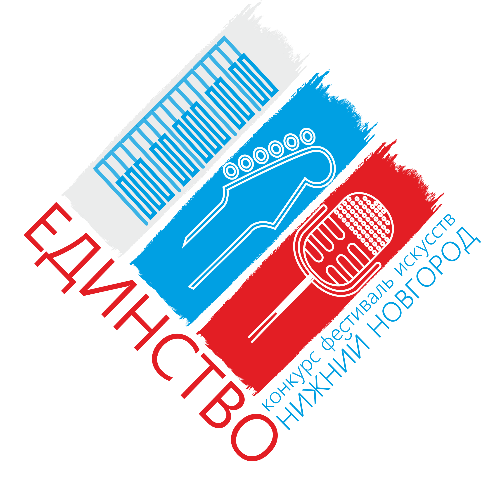 Положение оВсероссийском Конкурсе-фестивале искусств "ЕДИНСТВО".1. Основные положения.1.1. Учредители (организаторы) Всероссийского Конкурса-фестиваля искусств «Единство» - Ассоциация "Содействие искусству и творчеству" и Городская служба праздников.1.2. При поддержке Министерства культуры Нижегородской области;Департамента культуры администрации города Нижнего Новгорода;Департамента по спорту и молодёжной политики администрации города Нижнего Новгорода;Департамента образования администрации города Нижнего Новгорода;Областного методического кабинета;Дворца детского творчества им. В.П. Чкалова.1.2.1 Правовые, имущественные и прочие отношения между Учредителями регулируются Учредительным договором Конкурса-фестиваля.1.3 Организационный комитет.1.3.1 Полное руководство проведением конкурса возлагается на организационный комитет, избранный открытым голосованием на общем собрании уполномоченных представителей Учредителей Конкурса-фестиваля.1.3.2 Изменения в составе организационного комитета возможны исключительно по решению общего собрания уполномоченных представителей организаторов Конкурса-фестиваля. Все изменения вступают в силу с момента публикации заверенного решения об изменениях на информационных ресурсах Конкурса-фестиваля, обозначенных в разделе данного Положения «Информация / Контакты».1.4. Цели и задачи Конкурса-фестиваля.1.4.1 Конкурс–фестиваль «Единство» ставит перед собой следующие цели:​Пропаганда духовных, моральных и нравственных ценностей, принятых в России;Воспитание гражданственности на основе патриотических идеалов.Задачи Конкурса-фестиваля.1.4.2 В рамках вышеозначенных целей Конкурса-фестиваля будут решаться следующие задачи:Выявление и поддержка талантливых участников Конкурса-фестиваля;Создание условий для реализации творческого потенциала конкурсантов;Создание перманентной среды творческого общения в рамках Конкурса-фестиваля и сопутствующих ему мероприятий, в том числе – перспективных;Эстетическое развитие, воспитание художественного вкуса и потребности в творчестве участников, зрителей и всех сочувствующих Конкурсу-фестивалю;Популяризация творчества, направленного на патриотическое воспитание.2. Условия участия в Конкурсе-фестивале.Участником Конкурса-фестиваля может стать любой человек в возрасте от 7 до 35 лет, занимающийся творчеством в рамках номинаций Конкурса-фестиваля и соответствующий в своём выступлении принципам, изложенным в разделе 1.4.1 данного Положения.2.1 Конкурсные номинации и требования к ним.2.1.1 Основные номинации.Эстрадный вокалНародный вокалАкадемическое вокалИнструментальное исполнительствоАвторское музыкальное творчество2.1.2 Внутри каждой номинации предусмотрены возрастные категории:1 возрастная категория: 7 - 10 лет.2 возрастная категория: 11 - 14 лет.3 возрастная категория: 15 - 19 лет.4 возрастная категория: 20 - 25 лет.5 возрастная категория: 26 – 35 лет.2.1.3 По мере поступления заявок решением Организационного комитета в список номинаций могут быть внесены изменения.2.2 Особой номинацией выступает и оценивается конкурсное выступление в любой из основных номинаций на нижегородскую тематику.2.3. Решением Организаторов Конкурса-фестиваля учреждаются ежегодные специальные номинации.2.4 Вся информация об изменениях и дополнениях в номинациях и категориях публикуется на информационных ресурсах Конкурса-фестиваля не позднее, чем за 1 неделю до начала отборочных туров.2.5 Требования к конкурсной программе.Для участия в Конкурсе-фестивале каждым исполнителем должны быть представлены два разнохарактерных произведения, соответствующие в своей тематической направленности пункту 1.4.1, общей продолжительностью не более восьми минут. При превышении этого времени организаторы имеют право остановить выступление. Одно из произведений должно быть на русском языке или отечественного автора. Замена произведений производится только с согласия членов Жюри.Произведения исполняются в сопровождении музыкальных инструментов, фонограммы минус один или без аккомпанемента. Подробные требования к технической стороне изложены в пунктах 4.3 и 4.4 данного Положения.2.6 Жюри Конкурса-фестиваля и порядок судейства.2.6.1 Жюри Конкурса-фестиваля утверждается Решением Организационного комитета Конкурса-фестиваля.2.6.2 В состав Жюри Конкурса-фестиваля гарантировано входят:Заслуженные артисты Российской Федерации;почётные граждане Нижнего Новгорода и/или Нижегородской области;лауреаты премии «Нижний Новгород»;победитель Конкурса «Единство» за прошлый год.2.6.3 Кроме перечисленных в п. 2.2.2 лиц, в Жюри Конкурса-фестиваля могут входить заслуженные деятели культуры и искусства, известные люди Нижнего Новгорода и Нижегородской области и прочие именитые граждане.2.6.4 Организаторы Конкурса-фестиваля гарантируют непредвзятое, объективное и обоснованное коллегиальное судейство. Каждый из членов жюри заполняют именной оценочной лист, который имеет несколько позиций в рамках конкретной номинации. По каждой из позиций выставляется оценка по десятибалльной шкале. Общей оценкой выступления считается сумма всех позиций оценочного листа участника всех членов жюри. На основании полученных результатов Организационный комитет Конкурса-фестиваля присуждает места по номинациям, а также присуждает гран-при Конкурса-фестиваля.2.6.5 Оценки Жюри и решение Организационного комитета не подлежит обжалованию, однако любой участник или его представитель может получить разъяснение позиции членов жюри в рамках итоговой конференции. В соответствии с пунктом 3.1 данного Положения, время и место этой конференции будет обозначено на информационных ресурсах Конкурса-фестиваля.       2.7 Порядок участия в конкурсной программе.2.7.1 Для участия в конкурсной программе заполненная Заявка участника (п. 5.2) направляется в адрес Организационного комитета лично или по электронной почте (п. 5.3) вместе с документом, подтверждающим оплату благотворительного взноса в соответствии с п. 3.2 данного Положения.2.7.2 Организационный комитет рассматривает Заявку в течение 3-х рабочих дней и, руководствуясь данным Положением, выносит решение об участии заявителя в Конкурсе-фестивале. Вынесенное решение не комментируется и не разъясняется.2.7.3 В случае принятия положительного решения, заявитель автоматически регистрируется Организационным комитетом, как участник Конкурса-фестиваля. В случае отрицательного решения заявитель не участвует в Конкурсе-фестивале и получает право на возврат благотворительного взноса в полном объёме в соответствии с п. 3.2 данного Положения.2.7.4 В соответствии с п. 2.7.2, о решении Организационного комитета заявитель информируется с помощью СМС с одного из контактных номеров Конкурса-фестиваля на указанный в заявке контактный номер.2.7.5 Порядок выступлений, репетиций и прочих мероприятий, в которых задействованы участники Конкурса-фестиваля публикуется на информационных ресурсах Конкурса-фестиваля не позднее 24-х часов до начала мероприятия.3. Административное-финансовое обеспечение.3.1 Мероприятия и сроки.3.1.1 В рамках Конкурса-фестиваля будут проведены следующие мероприятия:3.1.2 Все изменения и текущая информация отражены на информационных ресурсах Конкурса-фестиваля.3.1.3 Организационный комитет Конкурса-фестиваля имеет права прекратить приём заявок на конкурс до указанного срока, по причине ограниченного количества заявок. В этом случае вопрос участия в Конкурсе-фестивале решается Организационным комитетом индивидуально.3.2 Стоимость и финансы.3.2.1 Организаторы Конкурса-фестиваля не ставят цели получения коммерческой выгоды, однако для возможности реализации пунктов 1.1 и 1.2, участники, партнёры и прочие лица делают добровольные взносы в благотворительный Фонд поддержки и развития детского творчества (банковские реквизиты – п. 5.4), который является учредителем и источником финансирования расходов Конкурса-фестиваля.3.2.2 Добровольный взнос в благотворительный Фонд поддержки и развития детского творчества является подтверждением участия в Конкурсе-фестивале и мероприятиях, связанных с ним.3.2.3 Размер взносов конкурсантов в благотворительный Фонд поддержки и развития детского творчества.3.2.4 Добровольный взнос участника Конкурса-фестиваля является гарантией его выступления и оценки Жюри в одной номинации.3.2.5 Размер добровольного взноса партнёров, спонсоров, меценатов и прочих лиц определяется отдельными Соглашениями с Организационным комитетом Конкурса-фестиваля.3.2.6 Любые финансовые перечисления на счёт Фонда поддержки и развития детского творчества в наличной или безналичной форме подтверждаются документально.3.3 Призы и награды.3.3.1 Лауреаты Конкурса-фестиваля определяются по схеме, обозначенной в пункте 2.2.4.3.3.2 В каждой номинации присуждается три премии лауреата. Гран-при присуждается по итогам всей конкурсной программы и не может совпадать с премией лауреата.3.3.3 Лауреаты конкурса получают Дипломы лауреата и материальные призы.3.3.4 Гран-при Конкурса-фестиваля является финансовой премией. Сумма премии гран-при утверждается Организационным комитетом Конкурса-фестиваля. Также, гран-при Конкурса подтверждается соответствующим Дипломом.3.4.5 Жюри имеет право оценить, а Организационный комитет отметить особыми документами и призами отдельные категории участников Конкурса-фестиваля по своему усмотрению.3.5 Порядок разрешения споров.3.5.1 Организаторы Конкурса-фестиваля и Организационный комитет стараются избегать конфликтных и спорных ситуаций, но в случае их возникновения прикладывают все силы и возможности для их решения.3.5.2 Если решение, которое устроит противостоящие стороны, не будет найдено, все споры разрешаются в Арбитражном суде РФ в установленном законодательством порядке.4. Организационно- техническое обеспечение.4.1 Бытовые условия.4.1.1 Все вопросы, связанные с передвижением, размещением, питанием, проживанием и прочими бытовыми нуждами участников конкурса, педагогов, сопровождающих и прочих заинтересованных лиц не входят в компетенцию Организационного комитета.4.1.2 Организационный комитет в индивидуальном и добровольном порядке может устно консультировать и оказывать посильное содействие участникам Конкурса-фестиваля и связанных с ними лиц по вопросам, перечисленным в пункте 4.1.1.4.2 Порядок и жеребьёвка.4.2.1 Порядок выступлений в рамках отборочных туров Конкурса-фестиваля определяется Организационным комитетом.4.2.2 Порядок выступлений и участники гала концерта Конкурса-фестиваля определяется режиссёром гала концерта.4.2.3 Информация о дате, времени и месте выступления каждого конкретного участника будет размещена на информационных ресурсах Конкурса-фестиваля.4.2.4 Любые вопросы, связанные с изменением порядка выступлений участников, решаются Организационным комитетом в индивидуальном порядке на собственное усмотрение.4.3 Требования к носителям информации.4.3.1 Допустимыми носителями фонограмм являются аудио диски CD-R и USB Flash накопители. Фонограммы должны быть с высоким качеством звука.4.3.2 Для CD: Каждая звукозапись должна быть на отдельном носителе с указанием фамилии и имени исполнителя или названия ансамбля и названия произведения.4.3.3 Для USB Flash накопителя: накопитель должен иметь файловую систему FAT 32. Внутри должны быть только конкурсные произведения в корневом каталоге, без какой-либо лишней информации. Файлы должны быть подписаны по этому образцу: «1 Василий Васильев – Чунга-чанга», «2 Василий Васильев – Кузнечик».4.4 Сценическое оборудование на отборочных турах:Ручные радиомикрофоны в стойках (4 шт);Мультикор или микшерный пульт для подключения электроинструментов (6 каналов, из них 4 - с фантомным питанием);Клавишный инструмент, кроме номинаций «Эстрадный вокал» и «Народный вокал» (фортепиано, рояль или электронный аналог с молоточковой клавиатурой и тремя педалями).4.4.1 Использование иного или собственного оборудования допускается при условии наличия примечания об этом в Заявке на участие в Конкурсе и письменного согласования с Организационным комитетом.4.4.2 Запрещается выступление вокалистов под фонограмму, в которой прописан дабл-трек или количество бек-вокала превышает 30% общего звучания.4.4.3 В процессе отборочных туров световые и специальные эффекты не применяются. Настройки микшерного пульта одинаковы для всех исполнителей. Звуковой эффект для всех участников – Hall (2 s., dry/wet 70/30).5. Информация.5.1 Права и интеллектуальная собственность.5.1.1 Организаторы конкурса не несут ответственности за использование конкурсантами авторского контента в рамках своего выступления. Все претензии могут быть адресованы только участнику конкурса.5.1.2 Оргкомитет имеет право использовать и распространять без выплат гонорара участникам и гостям конкурса аудио/видеозаписи, фотоматериалы, печатную и иную продукцию, произведенные во время проведения любых мероприятий в рамках Конкурса-фестиваля.5.1.3 Видео/фото съёмка конкурсов участниками и сопровождающими их лицами для личного пользования разрешена. Профессиональная фото/видеосъёмка возможна только по аккредитации в Организационном комитете.5.1.4 Участие в Конкурсе-фестивале подразумевает безусловное согласие участников со всеми пунктами данного положения, а также означает согласие участника на обработку, хранение и использование личной информации в технической документации Конкурса-фестиваля на бумажных и электронных носителях.5.2 Заявка участника Конкурса.Ф.И.О. или название коллектива_________________________________________________________Номинация___________________________________________________________________________Возрастная категория__________________________________________________________________Ответственное лицо____________________________________________________________________Контактные телефоны__________________________________________________________________E-mail________________________________________________________________________________Название произведений (с указанием авторов) ________________________________________________________________________________________________________________________________________________________________________________________________________________________________________________________________________________________________________________________________________________________________________________________________Примечания_________________________________________________________________________________________________________________________________________________________________________________________________________________________________________________________________________________________________________________________________________Дата ____________________ Подпись _________________5.3 КонтактыТелефоны и контактные лицаОргкомитет Конкурса-фестиваля 291-20-36 (код города Нижнего Новгорода - 831)Вадим Евгеньевич Жарков - режиссёр, продюсер, председатель Оргкомитета +7 903 602 00 68Михаил Юрьевич Одиноков - специалист по связям с участниками Конкурса +7 953 553 63 14Сайты: konkurs-edinstvo.ru            конкурс-единство.рфЭлектронные адреса: zayavka@konkurs-edinstvo.ru                                          vopros@konkurs-edinstvo.ru			   konkurs-edinstvo@yandex.ru5.4 Банковские реквизиты.5.4.1ИП Жарков Вадим Евгеньевич603162 г. Нижний Новгород, ул. Малиновского, д. 9, кв. 185,ОГРН 310526223800022ИНН 526200349117р/с 40802810200049264666Приволжский филиал АО "БИНБАНК кредитные карты"БИК 042202763ИНН 7750003990КПП 7750010015.4.2Яндекс Деньги 4100143155347166. Юридическая основание.6.1 Конкурс-фестиваль искусств «Единство» является проектом Городской службы праздников (ИП Жарков Вадим Евгеньевич), осуществляемым в рамках деятельности ИП Жарков В.Е. 6.2 Конкурс-фестиваль искусств «Единство» является объектом эксклюзивного авторского права.Мероприятие.Сроки.Сбор заявок и регистрация участников.Апрель – октябрь Очные отборочные туры.2, 3 ноябряГала концерт.4 ноября Конференция по итогам конкурса.Не позднее 11 ноябряБлаготворительные концерты лауреатов конкурса.В течение годаКоличество участниковБазовый размер взносаСолисты 1 700 рублейДуэты3 000 рублейАнсамбли (вокальные, инструментальные, хоры, оркестры).Ансамбли (вокальные, инструментальные, хоры, оркестры).от 3 до 5 человек (включительно)3 500 рублейот 6 до 8 человек (включительно)5 000 рублейот 9 до 11 человек (включительно)7 000 рублейот 12 до 15 человек (включительно)8 500 рублейот 16 до 20 человек (включительно)10 000 рублейсвыше 20 человек 12 000 рублей